Министерство образования и науки Пермского края;ГАУ ДПО «Институт развития образования Пермского края»Управление образования администрации города Кудымкара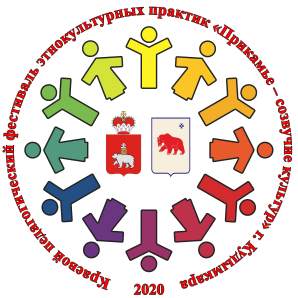 ПРОГРАММА краевого педагогического фестиваля 
этнокультурных 
образовательных практик 
«Прикамье – созвучие культур» 2020Регламент работыПРОГРАММА краевого педагогического фестиваля этнокультурных образовательных практик «Прикамье – созвучие культур» Дата проведения: 14 февраля 2020 года с 10.00 – 16.00Место проведения: МОБУ «Средняя общеобразовательная школа № 1 
им. Н.И. Кузнецова» г. Кудымкар 10.00 – 11.00 - регистрация, постер-сессия (выставка образовательных продуктов участников фестиваля), выставка-продажа методической литературыПЛЕНАРНОЕ ЗАСЕДАНИЕ МОБУ «Средняя общеобразовательная школа № 1 
им. Н.И. Кузнецова», ул. Лихачева, 2511.00 – 11.15 – Приветствие участников фестиваля.Рисков Алексей Викторович, заведующий сектором развития национального языка Министерства по делам Коми-Пермяцкого округа Пермского края.11.15 – 11.30 – Пермский край - ежегодная площадка Всероссийского форума национального единства.Копысова Элеонора Степановна, начальник отдела воспитания и социализации ГАУ ДПО ИРО ПК, к.ист.н.11.30 – 11.50 – Система этнокультурного образования в городе Кудымкаре.Калин Сергей Петрович, начальник управления образования администрации города Кудымкара.11.50 – 12.10 – Русская традиционная народная культура: опыт изучения и введение в образовательные программы Пермского края.Овцына Елена Витальевна,  старший преподаватель кафедры хореографических дисциплин ПГИК, заместитель председателя Пермского регионального отделения Общероссийской общественной организации «Российский фольклорный союз».12.15 – 13.15 – обед, переход на образовательные площадки  ПЛОЩАДКА 1 «Результативные этнокультурные практики 
внеурочной деятельности школы» Место проведения: МОБУ «Средняя общеобразовательная школа № 1 им. Н.И. Кузнецова», ул. Лихачева,25Секция 1Модераторы: Дремина Инга Анатольевна, научный сотрудник ГАУ ДПО ИРО ПК, Распопова Людмила Владимировна, учитель начальных классов, педагог-организатор МОБУ «СОШ №1» г.КудымкараВремя проведения: 12-30 – 15-45Кабинет - Актовый залЭтнокультурный компонент как средство обучения и воспитанияРаспопова Людмила Владимировна, учитель начальных классов,Лесникова Вера Ивановна, учитель начальных классов 
МОБУ «СОШ №1» г.КудымкараИнтеграция музыки и физической культуры во внеурочной деятельности младших школьниковПопонина Ольга Владимировна, учитель музыки Захарова Ольга Владимировна, учитель физической культуры, МБОУ "Ильинская СОШ №1"Учебно-исследовательская деятельность этнокультурной направленностиЧугайнова Ирина Анатольевна, учитель английского языка 
МОБУ "Гимназия №3" г. КудымкараПутешествие коми-пермяцких сказок по мируСтепанова Анастасия Васильевна, Заместитель директора по УВР, учитель английского языка МБОУ "Кочевская СОШ"Формирование положительного отношения обучающихся русскоязычной школы к коми- пермяцкой культуре и языкуПоносова Наталья Николаевна, учитель русского языка и литературы МБОУ "Ильинская СОШ №1"Вспомним нашу старинуГринкевич Людмила Николаевна, учитель начальных классов МАОУ "Школа №7 для обучающихся с ОВЗ"Приобщение младших школьников к краеведению через  реализацию программы "Заветный Клад"Попова Татьяна Григорьевна, воспитатель МБООУ "Ленинская санаторная школа-интернат"Организационно - деятельностная игра «Черное и белое»Тарасова Елена Александровна, учитель истории и обществознания МБОУ "Менделеевская СОШ"Этнокультурное образование младших школьников через кружок "В мире национальной культуры"Котяшева Надежда Николаевна, учитель начальных классов МБОУ "Кочёвская СОШ"Секция 2Модераторы: Шмотова Елена Васильевна, заместитель директора по УВР МОБУ «СОШ №1» г. Кудымкара, Петрова Ирина Васильевна, учитель биологии, руководитель ШМО классных руководителей МОБУ «СОШ №1» г.КудымкараВремя проведения: 12-30 – 15-45Кабинет № 224Новый этноформат организации досуга обучающихся и родителей или добро пожаловать в Франковиль!Керимова Ирина Юрьевна, заместитель директора по воспитательной работе МАОУ "СОШ №22 с углубленным изучением иностранных языков"г. ПермиФормы реализации этнокультурного образования во внеурочной деятельности учителя технологииЧугайнова Лариса Валерьевна, учитель технологии МБОУ "Кочёвская средняя общеобразовательная школа"Духовно - нравственное воспитание детей через приобщение к народным праздникам и традициямИсаева Елена Егоровна, заместитель директора МБОУ "Бубинская СОШ"Аудиогид "Милое село"Минина Светлана Михайловна, учитель математики и информатики МБОУ "Кочевская СОШ"Реализация этнокультурного компонента на музыкальных занятиях фольклорной направленностиИстомина Марина Васильевна, воспитатель МБООУ "Ленинская Санаторная Школа-Интернат"Презентация учебного пособия «Welcome to Komi-Permian region» (Добро пожаловать в Коми-Пермяцкий округ)Галкина Анастасия Алексеевна,  учитель английского языка и Полуянова Юлия Андреевна, учитель английского языка МОБУ «СОШ №1» г. Кудымкара"Коми-пермяцкой орсаннэз гораось, кыдз жынняннэз""Минина Мария Юрьевна,  старшая вожатая и  Ратегова Зинаида Алексеевна, учитель начальных классов МБОУ "Кочёвская СОШ"Внеклассное занятие "Сьыламэ, челядь!" (Споемте, друзья!)Четина Вера Васильевна, учителя музыки МБОУ"Кочёвская СОШ"Этнокультурный компонент на уроках технологииБражкин Василий Николаевич, учитель технологии МОБУ «СОШ №1» г. КудымкараСекция 3Модератор: Овчинникова Екатерина Александровна, заместитель директора по УВР МОБУ «Гимназия № 3» г. Кудымкара, Лопатина Марина Витальевна, педагог-библиотекарь МОБУ «СОШ №1» г.Кудымкара Время проведения: 12-30 – 15-45Кабинет № 226Приобщение младших школьников к коми-пермяцкой национальной культуре  посредством метода проектовПопова Людмила Николаевна, воспитательМБООУ "Ленинская санаторная школа-интернат"Русь. Россия. РодинаРожнёва Оксана Николаевна, учитель истории и обществознания "Чёрмозская средняя  общеобразовательная школа им.В.Ершова"Реализация этнокультурного компонента на музыкальных занятиях фольклорной направленностиИстомина Марина Васильевна, воспитатель МБООУ "Ленинская Санаторная Школа-Интернат"Создание серии видеороликов о городе Кудымкаре "Потомки Кудым-Оша"Лопатина Марина Витальевна, педагог-библиотекарь МОБУ «СОШ №1» г.КудымкараШкола-центр сохранения и развития коми-пермяцкой культурыКараваева Елена Юрьевна, учитель начальных классов,Мельникова Светлана Владимировна, учитель начальных классов МОБУ «СОШ №1» г.КудымкараРеализация этнокультурного компонента в рамках курса ОРКСЭАпанасенко Ольга Михайловна, учитель МАОУ «СОШ № 77» г. ПермиПриобщение младших школьников к творческому наследию родного краяРыбьякова Ольга Петровна, воспитатель МБООУ "Ленинская санаторная школа-интернат"Использование технологии кроссенс в этнокультурном обученииПавлова Людмила Петровна, учитель начальных классов МБОУ "Сепольская ООШ"ПЛОЩАДКА 2 «Этнокультурная компетентность дошкольников – основа патриотического воспитания» Место проведения: МОБУ «Детский сад № 19 «Родничок»,  ул. Лихачёва, 46а.Модераторы:Истомина Ольга Николаевна, преподаватель ГБПОУ "Коми-Пермяцкий политехнический техникум" (структурное подразделение педагогический колледж); Хорошева Валентина Ивановна, старший воспитатель  МБДОУ "Детский сад № 19 "Родничок"Отинова Марина Геннадьевна, заведующий МБДОУ «Детский сад №19» г.КудымкараНорова Татьяна Васильевна, старший воспитатель МБДОУ «Детский сад №19» г.КудымкараМастер – классыВремя проведения: 13.30 - 13.45Народный танец вчера и сегодняВолынец Марина Владимировна, музыкальный руководитель,Петрова Ольга Петровна, музыкальный руководитель,Чеботкова Марина Леонидовна, музыкальный руководитель МБДОУ «Детский сад №19» г.КудымкараКабинет – Музыкальный залСовременные технологии в патриотическом воспитании старших дошкольниковВласова Нина Сергеевна, воспитатель МБДОУ «Детский сад №22» г.КудымкараКабинет –  Группа «Одуванчики»Малый этнографический словарь для детей и взрослых "Коми-пермяцкая утварь"Баяндина Алевтина Александровна, старший воспитатель,Кривощекова Валентина Ивановна, воспитатель 
МБДОУ "Юсьвинский детский сад "Золотой петушок"Кабинет –  Группа «Васильки»Приобщение детей к народным традициям посредством театрализованной деятельностиБейдина Светлана Владимировна, воспитатель МБДОУ Детский сад № 19, КудымкарКабинет – Группа «Подсолнушки»Время проведения: 13.50 - 14.10Современные технологии в патриотическом воспитании старших дошкольниковЗубова Татьяна Михайловна, воспитатель МБДОУ «Детский сад №22» г.КудымкараКабинет – Музыкальный залРазвитие этнокультурной компетентности дошкольников посредством подвижных игр с предметамиВерхорубова Эльвира Валентиновна, воспитатель,Мазеина Ирина Александровна, инструктор по физической культуре МАДОУ "Детский сад №175" г. ПермиКабинет – Группа «Одуванчики»Интерактивные формы приобщения детей к коми-пермяцкому языкуВилесова Людмила Николаевна, воспитатель МБДОУ Детский сад № 19, КудымкарКабинет – Группа «Васильки»Русская народная культура в играхБратчикова Надежда Семеновна, воспитатель МБДОУ "Юрлинский детский сад №3"Кабинет – Группа «Подсолнушки»Время проведения: 14.10 - 14.30Этнокультурное образование дошкольников в процессе совместной игровой деятельностиВилесова Марина Васильевна, инструктор по физической культуре,Тютюных Мария Геннадьевна, учитель-логопедДерябина Маргарита Ивановна, воспитатель МБДОУ "Детский сад №19" г. КудымкарКабинет – Музыкальный залДидактические игры в работе учителя-логопедаРодина Людмила Семёновна, учитель-логопед МБДОУ "Детский сад №19" г. КудымкарКабинет – Группа «Одуванчики»Верховая набойкаВохмина Светлана Геннадьевна, воспитатель,Ежова Эльмира Фидановна, воспитатель МАДОУ "ЭКОСАД" г.ПермьКабинет – Группа «Васильки»Плетение браслетаДоронина Нина Алексеевна, воспитательМАДОУ "Детский сад № 369" г. ПермьКабинет – Группа «Подсолнушки»Время проведения: 14.30 - 14.50Музей этнической культуры народов Пермского края в ДОУГарифуллина Галина Павловна, воспитательМельникова Наталья Анатольевна, воспитатель 
МАДОУ Детский сад № 281, ПермьКабинет – Музыкальный залХороводные игры народов ПрикамьяВаганова Анастасия Владимировна, музыкальный руководитель,Догналюк Ирина Викторовна, музыкальный руководитель 
МАДОУ Детский сад № 175, ПермьКабинет – Группа «Одуванчики»Куклы-оберегиКоваленко Наталья Николаевна, воспитатель 
МАДОУ "Детский сад № 369" г. ПермьКабинет – Группа «Васильки»Приобщение детей к национальной культуре и традициям коми – пермяков через народные игрыИсакова Наталья Викторовна, инструктор по физической культуре,Симанова Елена Михайловна, воспитатель МБДОУ «Детский сад №22» г.КудымкараКабинет – Группа «Подсолнушки»Время проведения: 14.50 - 15.10Реализация проекта «Традиции народов Пермского краяКонстантинова Елена Леонидовна, педагог- психологМАДОУ "Детский сад № 369" г. ПермьКабинет – Музыкальный залМастер-класс по созданию игровой куклы для детей 3-4 лет «Зайчик на пальчик»Трапезникова Екатерина Николаевна, воспитатель МАДОУ "Центр развития ребенка - детский сад №403" г.ПермиКабинет – Группа «Одуванчики»Этнокультурные игры народов Прикамья в развитии дошкольниковМоисеева Алия Камильевна, инструктор по физической культуре,Шек Елена Васильевна, музыкальный руководительМАДОУ "Детский сад № 418" г.ПермиКабинет – Группа «Васильки»Народно - сценический  танец одна из форм этнокультурного воспитания обучающихсяКоньшин Руслан Валерьевич, музыкальный руководитель МБДОУ "Белоевский детский сад"Кабинет – Группа «Подсолнушки»Время проведения: 15.10 - 15.30Набойка по тканиМехоношина Вера Игоревна, директор АНО "АРТ кад Время создавать"Кабинет – Музыкальный залПриобщение детей дошкольного возраста к коми-пермяцкому языку посредством обучающих музыкальных видеоклиповОбваленчева Елена Васильевна, воспитатель МБДОУ "Детский сад №19" г. КудымкарКабинет – Группа «Одуванчики»Формирование межэтнической толерантности  у детей дошкольного возраста через проведение этнографического фестиваляТетерлева Татьяна Геннадьевна, воспитатель МАДОУ "Детский сад № 68"Кабинет – Группа «Васильки»Коми-пермяцкая кукла "Акань"Носова Ольга Викторовна, воспитательШумихина Любовь Сергеевна, воспитатель МАДОУ "Компас" г. ПермиКабинет – Группа «Подсолнушки»Время проведения: 15.30 - 15.50Дидактическое обеспечение этнокультурного образованияКазанцева Марина Николаевна, воспитатель,Щукова Любовь Владимировна, воспитатель МБДОУ "Детский сад №19" г. КудымкарКабинет – Музыкальный залИспользование регионального компонента на игровых занятиях по конструированиюСемушева Екатерина Николаевна, воспитатель МОБУ СОШ № 1 г.КудымкараКабинет – Группа «Одуванчики»Использование квест-технологии в процессе формирования этнокультурной компетентности студентов специальности 44.02.01"Дошкольное образование"Штейникова Нэля Николаевна, преподавательКопытова Мария Александровна, преподаватель ГБПОУ "Коми-пермяцкий профессионально-педагогический колледж"Кабинет – Группа «Васильки»Активные формы методической работы с кадрами как средство формирования у педагогов ДОУ познавательного интереса к культуре и истории родного народаКопытова Надежда Николаевна, старший воспитатель МБДОУ «Детский сад №11» г.КудымкараКабинет – Группа «Подсолнушки»ПЛОЩАДКА 3 «Творческая мастерская дополнительного образования: сохраняя традиции, создаем будущее» Место проведения: МАУДО «Детско-юношеский центр «Радуга», г. Кудымкар, ул. М. Горького,28 Модераторы: Копысова Элеонора Степановна, начальник отдела воспитания и социализации ГАУ ДПО ИРО ПК, кандидат исторических наук,  Бражкина Татьяна Тадеушевна, директор МАУДО «ДЮЦ «Радуга», Штейникова Наталья Семеновна, методист МАУДО «ДЮЦ «Радуга»ВыступленияВремя проведения: 13.15 - 14.20Кабинет – Актовый залПрименение этнопедагогики в дополнительном образовании Штейникова Наталья Семеновна, методист МАУДО «ДЮЦ «Радуга» г. Кудымкара	Применение электронных образовательных ресурсов в дополнительном образовании Сыстерова Елена Алексеевна, педагог дополнительного образования МАУДО «ДЮЦ «Радуга» г. КудымкараИспользование этнотрадиции в создании коллекции одежды в детском объединении "Студия моды"		Абрамова Любовь Павловна, педагог дополнительного образования МАУДО "Центр детского творчества "Шанс" г.Перми	Роль фольклорного ансамбля в приобщении к народной культуре. На примере ансамбля "Красно солнышко" п.ИльинскийГилёва	Елена Владимировна, педагог-организатор	 МБУДО Ильинский Центр "Мозаика"	Энкаустика – искусство с историей в 2500 лет Зайцева Светлана Николаевна, педагог дополнительного образования	 МАУДО "Детско-юношеский центр "Фаворит" г.ПермиНародные праздники как средство этнокультурного воспитания детей младшего возрастаМокрушина Вера Ивановна,	учитель начальных классов	 МБОУ "Ильинская средняя общеобразовательная школа № 1"Бисерное ткачество на станке Петухова Наталья Владимировна,	 педагог дополнительного образования	МБУ ОДО "Сивинский Дом творчества"	Народная кукла - как мостик от предков к потомкам, от прошлого к будущемуХабышева Ирина Ивановна,	педагог дополнительного образования МАУ ДО ДЮЦ "Фаворит"Мультипликация как средство формирования национального компонента во внеурочной деятельностиШилоносова Ирина,	учитель химии, руководитель анимационной студии "Веселые друзья" ("Шаян дуслар")	МАОУ "Кояновская основная школа"Мастер – классыВремя проведения: 14.30 - 14.50Особенности освоения русского народного танцаСоколова Лилия Сергеевна, педагог дополнительного образования МАУ ДО ДШИ Мотовилихинского района г. ПермиКабинет - Актовый залНациональный орнамент в технике «Киригами»Бразгина Елена Николаевна, педагог дополнительного образования  МАУДО «ДЮЦ «Радуга» г. КудымкараКабинет - Изостудия "Колорит"«Птица счастья» - лепка из соленого тестаБоталова Надежда Владимировна, педагог дополнительного образования   МАУДО «ДЮЦ «Радуга» г. Кудымкара Кабинет - Сувенирная лавка «Открытка в этно стиле» - открытка из бросового материала Кривощекова Татьяна Николаевна, педагог дополнительного образования   МАУДО «ДЮЦ «Радуга» г. Кудымкара Кабинет - ФлористикаИзготовление берястяного галстука «Узоры Пармы»Петухова Валентина Егоровна, педагог дополнительного образования   МАУДО «ДЮЦ «Радуга» г. КудымкараКабинет - Художественная обработка берестыВремя проведения: 14.50 - 15.10Этнокультурный компонент как средство духовно-нравственного воспитания обучающихся творческого объединения "Истоки"Евтушенко Лидия Николаевна, педагог дополнительного образования   МБУ ОДО "Сивинский Дом творчества"Кабинет - Художественная росписьКуклы наших бабушекСмольникова Елена Михайловна, Соловьева Оксана Александровна, Воспитатель МАДОУ «Детский сад № 227»Кабинет - Театр моды "Созвездие"Русская народная тряпичная кукла ХороводницаСидорова Екатерина Валентиновна, преподаватель отделения изобразительного искусстваМБОУ ДО "Березовская детская школа искусств"Кабинет - КомпьютерныйС мудростью прошлого, живя в настоящем, создаем будущее.Герлиц Любовь Ивановна, учитель, педагог доп.образования Хохловский филиал МАОУ "Кондратовская средняя школа"Кабинет - Резьба по деревуВремя проведения: 14.50 - 15.10Народная культура как средство художественно-эстетического воспитания учащихся младшего и среднего возрастаОнькова Людмила Николаевна, педагог дополнительного образования, МБОУДО "ЦДО "Созвездие" филиал "ЦДО "Горизонт" Юсьвинский район, пос. МайкорКабинет - Изостудия "Колорит"Народная кукла как мостик от предков к потомкам, от прошлого к будущемуПетрова Ольга Леонидовна, старший методист, МАУДОД "Детско-юношеский центр "Фаворит" г. ПермиКабинет - Сувенирная лавкаВоспитательный потенциал народного праздникаЕвсеева Татьяна Николаевна, методист,Мелехина Ольга Владимировна, педагог-организатор МАУ ДО "ЦДОДД "Луч" г.ПермиКабинет - ФлористикаУзоры из бумаги: белорусская выцинанкаСтепаненко Эльвира Рафаильевна, педагог дополнительного образования МАУ ДО "Детско-юношеский центр "Рифей" г.ПермиКабинет - Художественная обработка берестыМузейная педагогика в культурно-образовательном пространстве ДворцаСиницына Анна Геннадьевна, педагог дополнительного образования МАУ ДО "Дворец  детского (юношеского) творчества" г. ПермиКабинет - Художественная росписьВремя проведения: 15.10 - 15.30Волшебные узелкиКузнецова Наталья Николаевна, педагог дополнительного образования МОУДО "Дом детского творчества"Кабинет - Художественная росписьСолнечный коньТиунова Татьяна Александровна, педагог дополнительного образования МБУ ДО  "Дом детского творчества"Кабинет - Театр моды "Созвездие"Особенности диалектной речи жителей села ФилатовоКатаева Екатерина Вавиловна, учитель русского языка и литературы МБОУ "Филатовская общеобразовательная школа" Ильинский районКабинет - Флористика«Народные праздники как средство этнокультурного воспитания детей младшего школьного возраста"Вера Ивановна Мокрушина, учитель начальных классов Обособленное подразделение Каменская школа МБОУ "Ильинская средняя общеобразовательная школа № 1"Кабинет - Сувенирная лавкаПЛОЩАДКА 4 «Этнокультурный образ музея образовательной организации: возможности формирования общекультурной компетентности обучающихся» Место проведения: МОБУ «Средняя общеобразовательная школа № 1 им. Н. Кузнецова», ул. Лихачева,25Модераторы: Голева Татьяна Геннадьевна, старший научный сотрудник ИРО ПК, кандидат исторических наук, Остроносова Ольга Михайловна, заместитель директора по УВР МОБУ «СОШ №1» г.КудымкараВремя проведения: 12.30 – 15.45Кабинет № 208Школьный музей как средство развития общекультурной компетентности обучающихся Лобанова Елена Валентиновна, учитель истории, руководитель школьного музея МБОУ "Филатовская основная общеобразовательная школа"Национальные традиции сохраним Бахарева Валентина Николаевна, учитель русского языка и литературы МАОУ "СОШ № 123"Этнокультурный образ музея образовательной организацииВедерникова Раиса Григорьевна, учитель русского языка, руководитель школьного краеведческого музея "К истокам" МАОУ "Средняя общеобразовательная школа №3" (город Пермь)ПЛОЩАДКА 5«Патриотизм будущего: музейная педагогика, интерактивные практики» Место проведения: МОБУ города Кудымкара «Средняя общеобразовательная школа № 2», ул. Гагарина, 9 Модераторы: Шевырин Сергей Андреевич, кандидат исторических наук, доцент ПГГПУ Рахманина Ольга Николаевна, заместитель директора по ВР МБОУ города Кудымкара «СОШ № 2»Время проведения: 13.30 – 15.45Кабинет - Музей школыРоль музея в гражданско-патриотическом воспитании школьниковПалина Лариса Анатольевна, руководитель музея МБОУ города Кудымкара «СОШ № 2»Кабинет №28Школа – центр музейной педагогикиРахманина Ольга Николаевна, зам.директора школы по ВР МБОУ города Кудымкара «СОШ № 2»Приобщение младших школьников к этнической культуре на уроках английского языкаНикулина Светлана Дмитриевна, учитель английского языка МБОУ города Кудымкара «СОШ № 2»Экскурсия-квест «Наша Победа»Титлянов Василий Викторович, руководитель музея истории Индустриального района города Перми ДЮЦ «Рифей»Создание видеороликов о детях войны в рамках проекта «Спасибо за все» как средство формирования патриотизма»Соколова Галина Федоровна, педагог-организатор МБУ ДО Ильинский центр «Мозаика»Изучение культуры народов в ходе летних этнографических экспедиций (на примере юга Пермского края)Мунасипова Диля Назьмулловна, учитель географии МАОУ «Бардымская гимназия им.Г.Тукая»Я поведу тебя в музей Гуляева Ксения Дмитриевна, Учитель истории и обществознания МАОУ "СОШ №37"Батуева Евгения Олеговна, учитель истории и обществознания МАОУ "СОШ №42" "Средняя общеобразовательная школа №2"ПРОЕКТ РЕЗОЛЮЦИИ краевого педагогического фестиваля этнокультурных образовательных практик «Прикамье – созвучие культур»Этнокультурные образовательные практики детализируют механизм Федерального закона «Об образовании в Российской Федерации», в котором в ст. 14 «Язык образования» гарантируется «получение образования на государственном языке Российской Федерации, а также выбор языка обучения и воспитания в пределах возможностей, предоставляемых системой образования»Среди современных форм этнокультурных образовательных практик выделить: социальные сети, онлайн проекты, молодежные брэнды, перфомансы, флешмобы, социальные квесты, баттлы и др.Эффективными деятельностными практиками этнокультурного образования считать: школьный театр, научно-исследовательскую и проектную деятельность обучающихся, национальный фольклор, музейную педагогику, образовательные экскурсии, народные ремесла и др.  Считать краевой педагогический фестиваль этнокультурных образовательных практик «Прикамье – созвучие культур» ежегодной площадкой представления передового опыта и результатов творческой деятельности педагогов в вопросах этнокультурного образования. Место проведения:г.Кудымкар, МОБУ «СОШ №1»,  ул. Лихачева, 25г.Кудымкар, МОБУ «СОШ №1»,  ул. Лихачева, 2510.00 – 11.00Регистрация, постер-сессияПервый этаж: фойе11.00 – 12.10Пленарное заседаниеАктовый зал12.15 – 13.15Обед. Переход на образовательные площадкиОбед. Переход на образовательные площадки13.15 – 15.45Работа образовательных площадокРабота образовательных площадок13.15 – 15.45Результативные этнокультурные практики 
внеурочной деятельности школыМОБУ «СОШ №1», ул. Лихачева, 2513.15 – 15.45Этнокультурная компетентность дошкольников – основа патриотического воспитанияМОБУ «Детский сад № 19»,  
ул. Лихачёва, 46а13.15 – 15.45Творческая мастерская дополнительного образования: сохраняя традиции, создаем будущееМАУДО «Детско-юношеский центр «Радуга»,  
ул. М. Горького, 2813.15 – 15.45Этнокультурный образ музея образовательной организации: возможности формирования общекультурной компетентности обучающихсяМОБУ «СОШ №1», ул. Лихачева, 2513.15 – 15.45Патриотизм будущего: музейная педагогика, интерактивные практики МОБУ «СОШ № 2», ул. Гагарина, 915.35 – 15.45Подведение итогов, обсуждение проекта резолюции фестиваля, вручение сертификатов участникам фестиваля в рамках работы каждой образовательной площадкиПодведение итогов, обсуждение проекта резолюции фестиваля, вручение сертификатов участникам фестиваля в рамках работы каждой образовательной площадки